МБДОУ д/с «Хунчугеш»с.Эгри-Барлык                                                                                                                                               «Утверждаю»                                                                                                                                           Старший воспитатель                                                                                                                                            д/с «Хунчугеш»:                                                                                                                                           _____________/Хомушку Н.П/                                                                                                                                          «__»______________2015г                                                                                    .                                                                               Воспитатель средней группы: Саая Ч.Ч.18.12.2015г.Образовательная область«Художественное творчество»		(аппликация)Тема: «Домик для Снегурочки»Форма: подгрупповаяТехника выполнения: нетрадиционная аппликацияЦель: формировать  умение работать в нетрадиционной  технике аппликации.Задачи: - продолжить учить в умении составлять целое из частей;                    совершенствовать технику смазывания деталей клеем;                 - развивать навык работы в коллективе, мелкую моторику рук;                 - воспитывать аккуратность при работе с различными материалами,                    вызывать интерес к работе с нетрадиционными материалами,                    активизировать детское творчество.Предварительная работа: разучивание стихотворений на новогоднюю тематику Используемые технологии:                 - технология игрового обучения;                 - технология информационного обучения;                 - технология проблемного обучения.Приемы: беседа, показ, пояснение, вопросы.Методы: словесный, наглядный, игровой, репродуктивный.Дидактический наглядный материал: кукла Снегурочка, картинка для образца.Раздаточный материал: альбомный лист голубого цвета, гигиенические палочки, косметические ватные диски, клей, кисти для клея, салфетки.ИКТ: ЖК- телевизор, ноутбук.	НРК: «Эки кылган ажыл             Элеп читпес алдар»Содержание организованной деятельности.Вводное слово воспитателя.	  - Здравствуйте, ребята! Я загадаю вам загадку, а вы послушайте, и отгадайте о ком это загадка.   Чтение стихотворения-загадки.В гости к нам она летит,                                                              Эй, не стойте на пути!                                                              В белой шубке, как принцесса,                                                              В тёплых рукавицах,                                                              Мимо сказочного леса                                                              К нам на ёлку мчится!                                                              И красива, и стройна,                                                              Так скажите – кто она?	(Снегурочка) - Скажите, ребята, кто такая Снегурочка? - А кто такой Дед Мороз? И что вы знаете о Дедушке Морозе?Мотивация деятельности.- Ребята, сегодня Снегурочка пришла к нам в гости. (Появляется игрушка Снегурочка.)- Здравствуй, Снегурочка! Мы тебе очень рады. А почему ты такая грустная?- Потому, что Дед Мороз не может достроить наш дом.- Дети, слышите, кто-то стучит? Это Дедушка Мороз. Он строит новый дом. Строит его он уже очень долго, но никак закончить не может. Дедушка старенький и очень устал. Вот я и пришла к вам за помощью.- Не огорчайся, Снегурочка. Ребята, давайте расскажем и покажем Снегурочке, кого надо пригласить для строительства дома.    Дети читают стихотворение «мастер». Во время чтения стихотворения  изображают свой труд (плотник работает топором, маляр красит и т.д.)Мы хотим построить дом,                                                           Мастеров к себе зовём.                                                           Вот идут к нам мастера                                                           Всё умеют мастера!                                                           Вот и маляр к нам идёт,                                                           Краски, кисти он несёт.                                                           Плотник к нам приходит в дом                                                           С молотком и топором.Изобразительная деятельность.- Сегодня на занятии  мы сделаем разные домики для Снегурочки и Деда Мороза. Дедушка посмотрит на них и достроит свой дом.- Для работы нам понадобятся гигиенические палочки. Это будут бревна. Сначала мы выложим дом на бумаге. Прикладываем палочку на бумагу в нижней части листа. Над ней прикладываем следующую и т.д. Сверху делаем крышу в форме треугольника.- Теперь приклеиваем нашу постройку:              1.  Правильно держим кисть в правой руке;              2.  Набираем кистью достаточное количество клея;              3.  Берём палочку, наносим на неё клей;              4.  Положив кисть на подставку, осторожно переворачиваем палочку и                    прикладываем её на лист смазанной стороной вниз;Физминутка «Снежок»:                                                   Раз, два, три, четыре, пять,                                               Мы снежок с тобой слепили:                                               Круглый, крепкий, очень гладкий                                               И совсем-совсем не сладкий.              5.  Промакиваем  изделие салфеткой;              6.  Сверху приклеиваем ещё одну палочку, затем следующую – и так до                    конца стены. Сверху делаем крышу.   С целью развития творческой активности следует предложить детям самостоятельно украсить домики окошками, дверями.Просмотр и обсуждение детских работ.  В конце занятия все работы выставляются. Снегурочка и воспитатель рассматривают все дома, хвалят детей за выполненные работы.- Снегурочке понравились все домики, ведь они такие разные и неповторимые. Теперь ей пора возвращаться домой к Деду Морозу. Она возьмёт ваши домики и покажет Дедушке Морозу  и посмотрев их он быстрее достроит дом.- Давайте попращаемся с ней. (Снегурочка попращавшись уходит)Итог: - Вам понравилось занятие? Кто к нам приходил?             - Что мы делали на занятии? Для кого мы построили дом?             - Какие домики у вас получились?             - Молодцы! Все хорошо работали на занятии.  СамоанализТема занятия: «Домик для Снегурочки»Форма занятия: подгрупповое.На занятии занимались 10 детей. Групповое помещение проветрена, сделана влажная уборка. Занятие составлена в соответствии с общеобразовательной программой. Для изучения новой темы поставила главную цель:   - формировать  умение работать в нетрадиционной  технике аппликации.Для достижения поставленной цели опиралась на следующие задачи:   - продолжить учить в умении составлять целое из частей; совершенствовать      технику смазывания деталей клеем;   - развивать навык работы в коллективе, мелкую моторику рук;   - воспитывать аккуратность при работе с различными материалами, вызывать     интерес к работе с нетрадиционными материалами, активизировать     детское творчество. На занятии чтобы вызвать интерес детей использовала технологии:                                         - технология игрового обучения; - технология информационного обучения; - технология проблемного обучения.Материалы и оборудование которые были использованы соответствуют возрасту детей, и нормам Санпина. Для работы с детьми были использованы следующие методы: словесный, наглядный, игровой.Приёмы: беседа, показ, пояснение, вопросы.Структура занятия состоит из трёх основных частей.В организационном моменте для создания позитивного настроения использовала загадку В основной части дети читают стихотворение «Мастер», подсказывая кто принимает участие в строительстве дома. Работают на столах решая проблемную ситуацию, помогают в постройке дома для Снегурочки и Деда Мороза. Перед началом работы показала приёмы работы. Во время работы индивидуальная работа проводилась с каждым ребёнком.  Для развития творческой активности предложила детям самостоятельно украсить домики по своему выбору. Для мотивации деятельности вовремя работы поставила для прослушивания музыку спокойного характера. В заключительной части проведена итог занятия. Выставка готовых работ.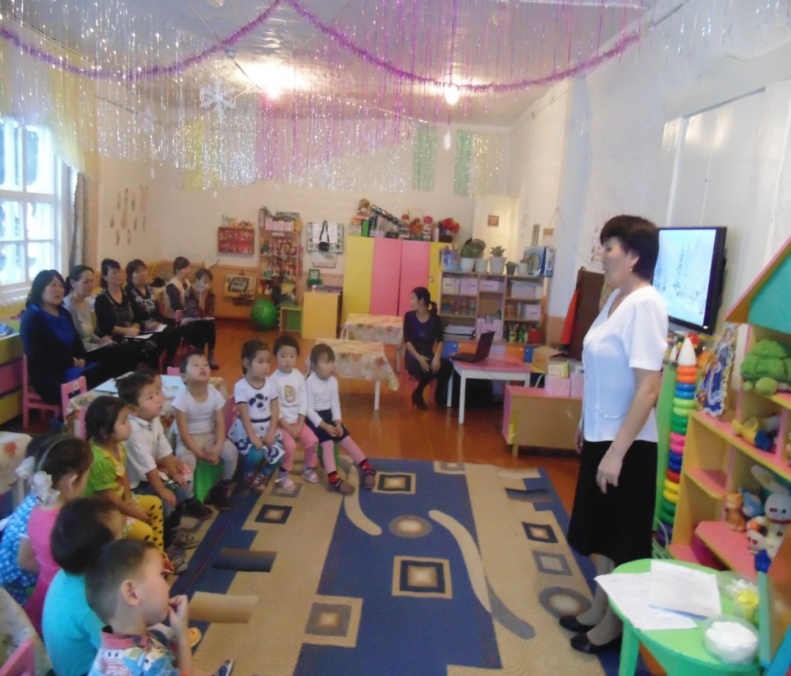 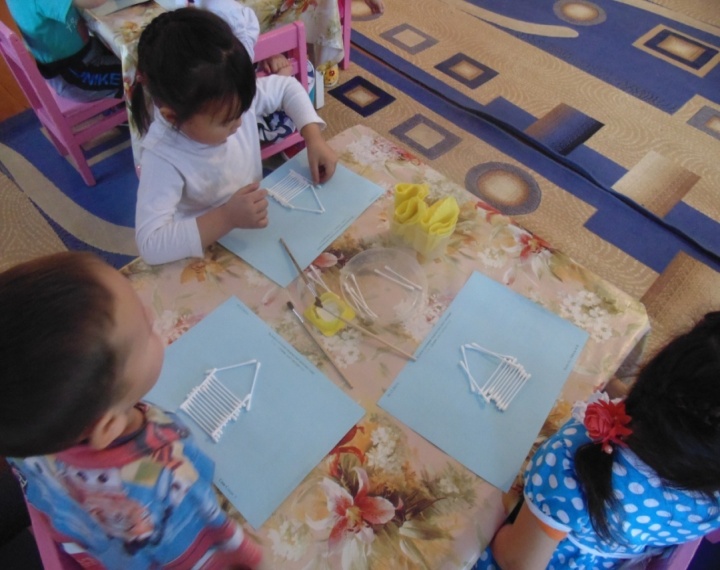 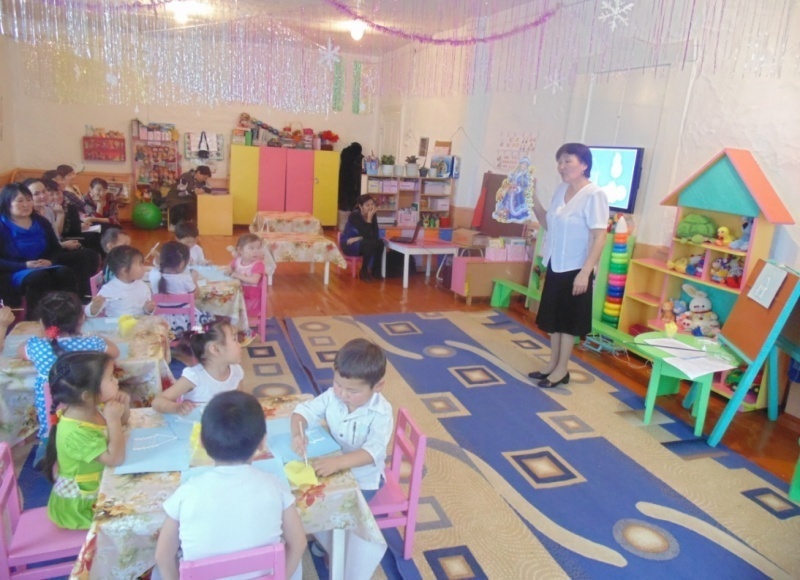 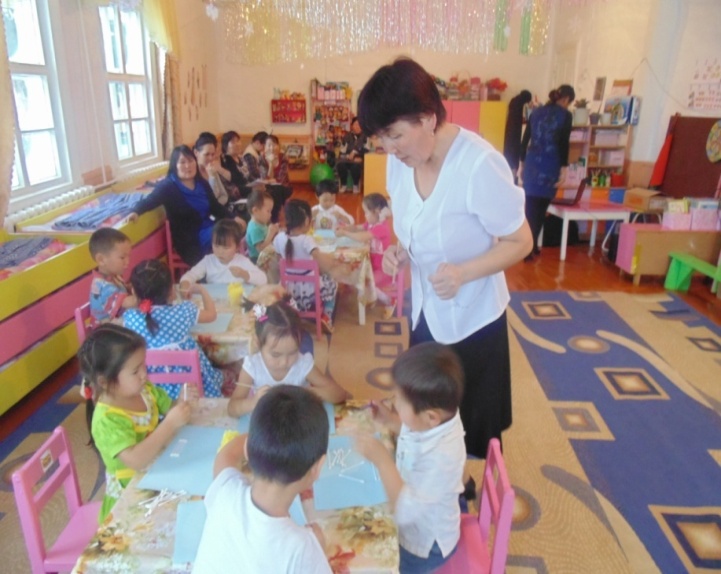 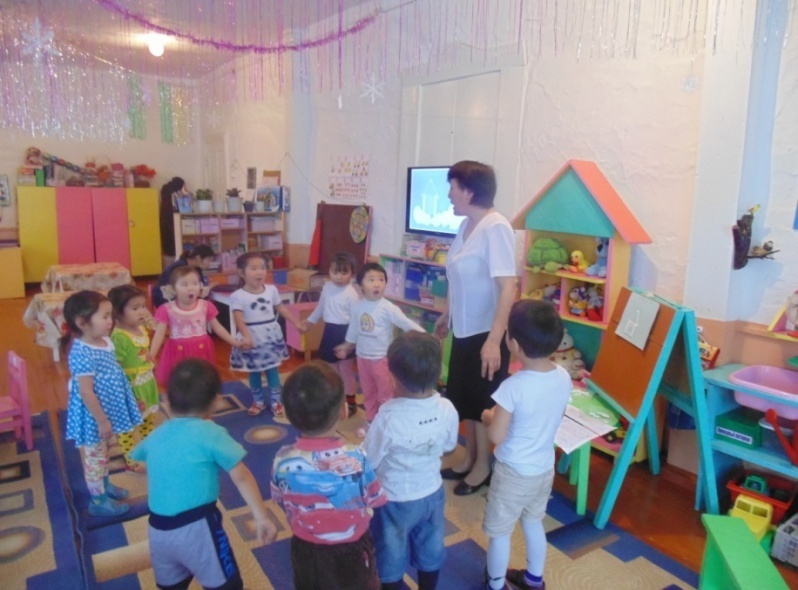 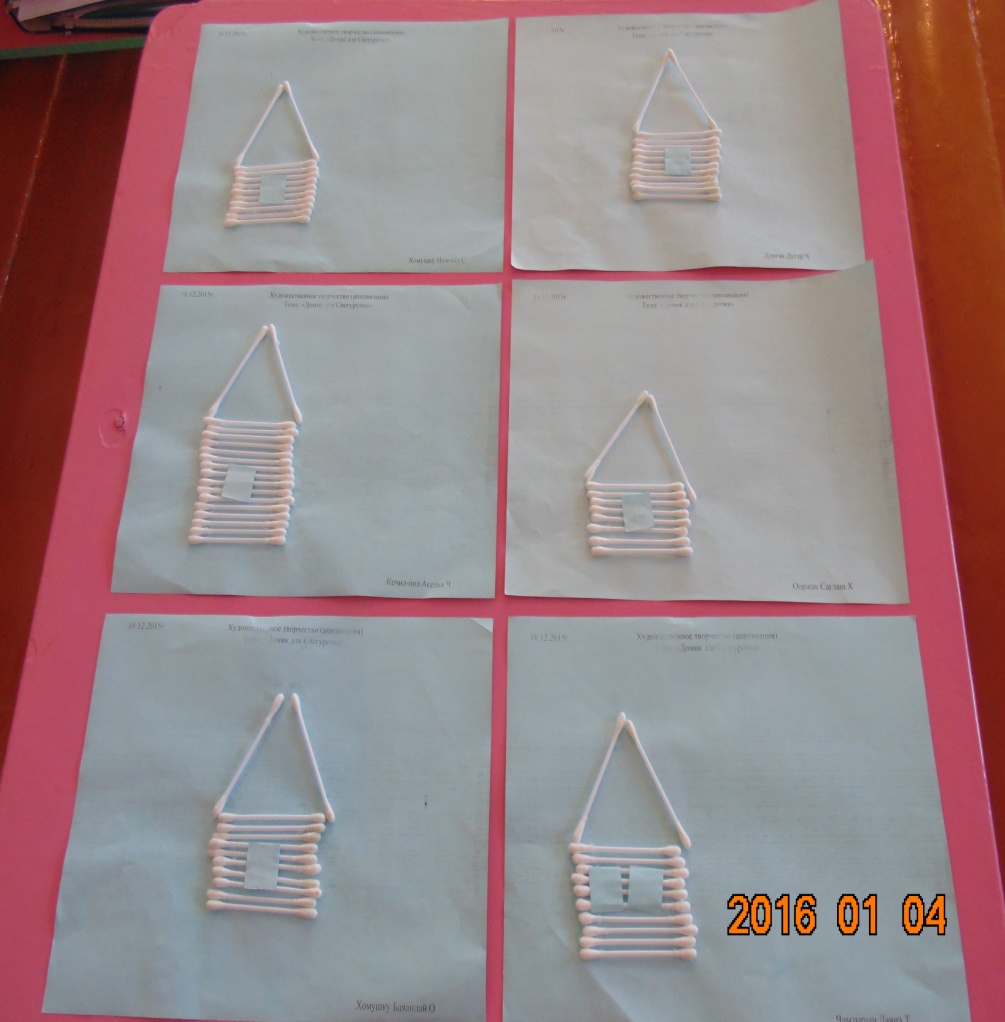 